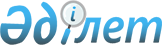 Ақмола облыстық мәслихатының 2020 жылғы 11 желтоқсандағы № 6С-52-2 "2021-2023 жылдарға арналған облыстық бюджет туралы" шешіміне өзгерістер енгізу туралыАқмола облыстық мәслихатының 2021 жылғы 7 қыркүйектегі № 7С-7-2 шешімі. Қазақстан Республикасының Әділет министрлігінде 2021 жылғы 7 қыркүйекте № 24268 болып тіркелді
      Ақмола облыстық мәслихаты ШЕШТІ:
      1. Ақмола облыстық мәслихатының "2021-2023 жылдарға арналған облыстық бюджет туралы" 2020 жылғы 11 желтоқсандағы № 6С-52-2 (Нормативтік құқықтық актілерді мемлекеттік тіркеу тізілімінде № 8254 болып тіркелді) шешіміне келесі өзгерістер енгізілсін:
      1-тармақ жаңа редакцияда жазылсын:
      "1. 2021-2023 жылдарға арналған Ақмола облысының облыстық бюджеті тиісінше осы шешімнің 1, 2 және 3-қосымшаларына сәйкес, оның ішінде 2021 жылға мынадай көлемдерде бекітілсін:
      1) кірістер – 395 932 838,1 мың теңге, оның ішінде:
      салықтық түсімдер – 41 008 594,0 мың теңге;
      салықтық емес түсімдер – 6 701 357,5 мың теңге;
      негізгі капиталды сатудан түсетін түсімдер – 510 066,3 мың тенге;
      трансферттер түсімі – 347 712 820,3 мың теңге;
      2) шығындар – 401 906 989,6 мың теңге;
      3) таза бюджеттік кредиттеу – 5 479 250,0 мың теңге, оның ішінде:
      бюджеттік кредиттер – 8 897 963,0 мың теңге;
      бюджеттік кредиттерді өтеу – 3 418 713,0 мың теңге;
      4) қаржы активтерiмен операциялар бойынша сальдо – 59 010,0 мың теңге, оның ішінде:
      қаржы активтерiн сатып алу – 59 010,0 мың теңге;
      5) бюджет тапшылығы (профициті) – -11 512 411,5 мың теңге;
      6) бюджет тапшылығын қаржыландыру (профицитін пайдалану) – 11 512 411,5 мың теңге.";
      7-тармақ жаңа редакцияда жазылсын:
      "7. 2021 жылға арналған облыстық бюджетте республикалық бюджетке 3 280 861,0 мың теңге сомасында бюджеттік несиелердi өтеу қарастырылғаны ескерiлсiн, оның ішінде: жергілікті атқарушы органның борышын өтеу – 1 513 290,0 мың теңге, жергiлiктi атқарушы органның жоғары тұрған бюджет алдындағы борышын өтеу – 1 767 571,0 мың теңге.".
      көрсетілген шешімнің 1, 4 және 5-қосымшалары осы шешімнің 1, 2 және 3-қосымшаларына сәйкес жаңа редакцияда жазылсын.
      2. Осы шешiм 2021 жылғы 1 қаңтардан бастап қолданысқа енгiзiледi. 2021 жылға арналған облыстық бюджет 2021 жылға арналған республикалық бюджеттен берілетін нысаналы трансферттер мен бюджеттік кредиттер 2021 жылға арналған аудандар (облыстық маңызы бар қалалар) бюджеттерiне облыстық бюджеттен нысаналы трансферттер
					© 2012. Қазақстан Республикасы Әділет министрлігінің «Қазақстан Республикасының Заңнама және құқықтық ақпарат институты» ШЖҚ РМК
				
      Ақмола облыстық мәслихатының хатшысы

М.Балпан
Ақмола облыстық
мәслихатының
2021 жылғы 3 қыркүйектегі
№ 7С-7-2 шешіміне1 қосымшаАқмола облыстық
мәслихатының
2020 жылғы 11 желтоқсандағы
№ 6С-52-2 шешіміне
1 қосымша
Санаты
Санаты
Санаты
Санаты
Сома,

мың теңге
Сыныбы
Сыныбы
Сыныбы
Сома,

мың теңге
Кіші сыныбы
Кіші сыныбы
Сома,

мың теңге
Атаулар
Сома,

мың теңге
1
2
3
4
5
I. КІРІСТЕР
395 932 838,1
1
Салықтық түсімдер
41 008 594,0
01
Табыс салығы
37 273 500,6
1
Корпоративтік табыс салығы
9 029 518,4
2
Жеке табыс салығы
28 243 982,2
05
Тауарларға, жұмыстарға және қызметтерге салынатын iшкi салықтар
3 735 091,0
3
Табиғи және басқа да ресурстарды пайдаланғаны үшiн түсетiн түсiмдер
3 685 144,0
4
Кәсiпкерлiк және кәсiби қызметтi жүргiзгенi үшiн алынатын алымдар
49 947,0
07
Басқа да салықтар
2,4
1
Басқа да салықтар
2,4
2
Салықтық емес түсiмдер
6 701 357,5
01
Мемлекеттiк меншiктен түсетiн кiрiстер
1 575 510,0
1
Мемлекеттік кәсіпорындардың таза кірісі бөлігінің түсімдері
22 009,9
5
Мемлекет меншігіндегі мүлікті жалға беруден түсетін кірістер
38 296,3
6
Бюджет қаражатын банк шоттарына орналастырғаны үшiн сыйақылар
8 201,4
7
Мемлекеттік бюджеттен берілген кредиттер бойынша сыйақылар 
1 507 002,4
02
Мемлекеттік бюджеттен қаржыландырылатын мемлекеттік мекемелердің тауарларды (жұмыстарды, қызметтерді) өткізуінен түсетін түсімдер
317,0
1
Мемлекеттік бюджеттен қаржыландырылатын мемлекеттік мекемелердің тауарларды (жұмыстарды, қызметтерді) өткізуінен түсетін түсімдер
317,0
03
Мемлекеттік бюджеттен қаржыландырылатын мемлекеттік мекемелер ұйымдастыратын мемлекеттік сатып алуды өткізуден түсетін ақша түсімдері
8 006,0
1
Мемлекеттік бюджеттен қаржыландырылатын мемлекеттік мекемелер ұйымдастыратын мемлекеттік сатып алуды өткізуден түсетін ақша түсімдері
8 006,0
04
Мемлекеттік бюджеттен қаржыландырылатын, сондай-ақ Қазақстан Республикасы Ұлттық Банкінің бюджетінен (шығыстар сметасынан) қамтылатын және қаржыландырылатын мемлекеттік мекемелер салатын айыппұлдар, өсімпұлдар, санкциялар, өндіріп алулар
1 416 219,3
1
Мұнай секторы ұйымдарынан және Жәбірленушілерге өтемақы қорына түсетін түсімдерді қоспағанда, мемлекеттік бюджеттен қаржыландырылатын, сондай-ақ Қазақстан Республикасы Ұлттық Банкінің бюджетінен (шығыстар сметасынан) қамтылатын және қаржыландырылатын мемлекеттік мекемелер салатын айыппұлдар, өсімпұлдар, санкциялар, өндіріп алулар
1 416 219,3
06
Басқа да салықтық емес түсiмдер
3 701 305,2
1
Басқа да салықтық емес түсiмдер
3 701 305,2
3
Негізгі капиталды сатудан түсетін түсімдер
510 066,3
01
Мемлекеттік мекемелерге бекітілген мемлекеттік мүлікті сату 
510 066,3
1
Мемлекеттік мекемелерге бекітілген мемлекеттік мүлікті сату 
510 066,3
4
Трансферттер түсімі 
347 712 820,3
01
Төмен тұрған мемлекеттiк басқару органдарынан трансферттер
70 888 490,3
2
Аудандық (облыстық маңызы бар қалалардың) бюджеттерден трансферттер
70 888 490,3
02
Мемлекеттiк басқарудың жоғары тұрған органдарынан түсетiн трансферттер
276 824 330,0
1
Республикалық бюджеттен түсетiн трансферттер
276 824 330,0
Функционалдық топ
Функционалдық топ
Функционалдық топ
Функционалдық топ
Сома
Бюджеттік бағдарламалардың әкімшісі
Бюджеттік бағдарламалардың әкімшісі
Бюджеттік бағдарламалардың әкімшісі
Сома
Бағдарлама
Бағдарлама
Сома
Атауы
Сома
1
2
3
4
5
II. ШЫҒЫНДАР
401 906 989,6
01
Жалпы сипаттағы мемлекеттiк қызметтер 
6 923 758,8
110
Облыс мәслихатының аппараты
86 140,7
001
Облыс мәслихатының қызметін қамтамасыз ету жөніндегі қызметтер
83 094,7
003
Мемлекеттік органның күрделі шығыстары
3 046,0
120
Облыс әкімінің аппараты
3 479 126,0
001
Облыс әкімінің қызметін қамтамасыз ету жөніндегі қызметтер
2 315 695,8
004
Мемлекеттік органның күрделі шығыстары
33 272,5
007
Ведомстволық бағыныстағы мемлекеттік мекемелер мен ұйымдардың күрделі шығыстары
367 362,2
009
Аудандық маңызы бар қалалардың, ауылдардың, кенттердің, ауылдық округтердің әкімдерін сайлауды қамтамасыз ету және өткізу
591 266,0
113
Төменгі тұрған бюджеттерге берілетін нысаналы ағымдағы трансферттер
171 529,5
257
Облыстың қаржы басқармасы
116 247,0
001
Жергілікті бюджетті атқару және коммуналдық меншікті басқару саласындағы мемлекеттік саясатты іске асыру жөніндегі қызметтер
116 247,0
258
Облыстың экономика және бюджеттік жоспарлау басқармасы
2 309 370,2
001
Экономикалық саясатты, мемлекеттік жоспарлау жүйесін қалыптастыру мен дамыту саласындағы мемлекеттік саясатты іске асыру жөніндегі қызметтер
420 208,2
113
Төменгі тұрған бюджеттерге берілетін нысаналы ағымдағы трансферттер
1 889 162,0
263
Облыстың ішкі саясат басқармасы
95 127,2
075
Облыс Қазақстан халқы Ассамблеясының қызметін қамтамасыз ету
95 127,2
265
Облыстың кәсіпкерлік және өнеркәсіп басқармасы
202 574,6
001
Жергілікті деңгейде кәсіпкерлікті және өнеркәсіпті дамыту саласындағы мемлекеттік саясатты іске асыру жөніндегі қызметтер
196 466,1
002
Мемлекеттік органның күрделі шығыстары
6 108,5
269
Облыстың дін істері басқармасы
148 560,2
001
Жергілікті деңгейде дін істер саласындағы мемлекеттік саясатты іске асыру жөніндегі қызметтер
59 812,9
003
Мемлекеттік органның күрделі шығыстары
4 886,0
005
Өңірде діни ахуалды зерделеу және талдау
83 861,3
282
Облыстың тексеру комиссиясы
335 484,2
001
Облыстың тексеру комиссиясының қызметін қамтамасыз ету жөніндегі қызметтер 
335 484,2
733
Облыстың мемлекеттік сатып алу және коммуналдық меншік басқармасы 
151 128,7
001
Жергілікті деңгейде мемлекеттік активтер мен сатып алуды басқару саласындағы мемлекеттік саясатты іске асыру жөніндегі қызметтер
149 033,7
004
Жекешелендіру, коммуналдық меншікті басқару, жекешелендіруден кейінгі қызмет және осыған байланысты дауларды реттеу
2 095,0
02
Қорғаныс
779 111,8
120
Облыс әкімінің аппараты
433 971,6
010
Жалпыға бірдей әскери міндетті атқару шеңберіндегі іс-шаралар
129 405,6
012
Облыстық ауқымдағы жұмылдыру дайындығы және жұмылдыру
304 566,0
287
Облыстық бюджеттен қаржыландырылатын табиғи және техногендік сипаттағы төтенше жағдайлар, азаматтық қорғаныс саласындағы уәкілетті органдардың аумақтық органы
345 140,2
002
Аумақтық органның және ведомстволық бағынысты мемлекеттік мекемелерінің күрделі шығыстары
285 727,1
004
Облыс ауқымдағы төтенше жағдайлардың алдын алу және оларды жою
59 413,1
03
Қоғамдық тәртіп, қауіпсіздік, құқықтық, сот, қылмыстық-атқару қызметі
9 616 908,3
252
Облыстық бюджеттен қаржыландырылатын атқарушы ішкі істер органы
9 294 781,9
001
Облыс аумағында қоғамдық тәртіптті және қауіпсіздікті сақтауды қамтамасыз ету саласындағы мемлекеттік саясатты іске асыру жөніндегі қызметтер 
7 615 847,6
003
Қоғамдық тәртіпті қорғауға қатысатын азаматтарды көтермелеу 
5 268,0
006
Мемлекеттiк органның күрделi шығыстары
1 673 666,3
271
Облыстың құрылыс басқармасы
322 126,4
053
Қоғамдық тәртіп және қауіпсіздік объектілерін салу
322 126,4
04
Бiлiм беру
144 742 548,7
120
Облыс әкімінің аппараты
7 421,9
019
Сайлау процесіне қатысушыларды оқыту
7 421,9
253
Облыстың денсаулық сақтау басқармасы
691 373,0
003
Кадрлардың біліктілігін арттыру және оларды қайта даярлау
14 490,0
043
Техникалық және кәсіптік, орта білімнен кейінгі білім беру ұйымдарында мамандар даярлау
387 263,0
057
Жоғары, жоғары оқу орнынан кейінгі білімі бар мамандар даярлау және білім алушыларға әлеуметтік қолдау көрсету
289 620,0
261
Облыстың білім басқармасы
135 051 788,8
001
Жергілікті деңгейде білім беру саласындағы мемлекеттік саясатты іске асыру жөніндегі қызметтер
615 802,2
003
Арнайы білім беретін оқу бағдарламалары бойынша жалпы білім беру
1 662 456,4
004
Мемлекеттік білім беру ұйымдарында білім беру жүйесін ақпараттандыру
700 999,6
005
Мемлекеттік білім беру ұйымдар үшін оқулықтар мен оқу-әдiстемелiк кешендерді сатып алу және жеткізу
1 119 661,0
006
Мамандандырылған білім беру ұйымдарында дарынды балаларға жалпы білім беру
1 121 290,9
007
Облыстық, аудандық (қалалық) ауқымдардағы мектеп олимпиадаларын, мектептен тыс іс-шараларды және конкурстар өткізу 
924 271,9
011
Балалар мен жасөспірімдердің психикалық денсаулығын зерттеу және халыққа психологиялық-медициналық-педагогикалық консультациялық көмек көрсету
601 679,2
024
Техникалық және кәсіптік білім беру ұйымдарында мамандар даярлау
12 013 114,2
029
Білім беру жүйесін әдістемелік және қаржылық сүйемелдеу
387 181,2
052
Нәтижелі жұмыспен қамтуды және жаппай кәсіпкерлікті дамытудың 2017 – 2021 жылдарға арналған "Еңбек" мемлекеттік бағдарламасы шеңберінде кадрлардың біліктілігін арттыру, даярлау және қайта даярлау
2 708 373,0
055
Балалар мен жасөспірімдерге қосымша білім беру
2 341 132,8
057
Жоғары, жоғары оқу орнынан кейінгі білімі бар мамандар даярлау және білім алушыларға әлеуметтік қолдау көрсету
413 340,0
067
Ведомстволық бағыныстағы мемлекеттік мекемелер мен ұйымдардың күрделі шығыстары
6 332 068,4
080
Нұрсұлтан Назарбаев Қорының "EL UMITI" таланттарын анықтау және қолдау бастамасын іске асыру
105 501,0
081
Мектепке дейінгі тәрбиелеу және оқыту
632 654,0
082
Мемлекеттік бастауыш, негізгі және жалпы орта білім беру ұйымдарында жалпы білім беру
70 726 590,6
083
Ауылдық жерлерде оқушыларды жақын жердегі мектепке дейін тегін алып баруды және одан алып қайтуды ұйымдастыру
45 578,0
086
Жетім баланы (жетім балаларды) және ата-анасының қамқорлығынсыз қалған баланы (балаларды) асырап алғаны үшін Қазақстан азаматтарына біржолғы ақша қаражатын төлеуге арналған төлемдер
7 462,7
087
Жетім баланы (жетім балаларды) және ата-аналарының қамқорынсыз қалған баланы (балаларды) күтіп-ұстауға 
435 674,7
089
Кәсіптік оқытуды ұйымдастыру
284 835,0
202
Мектепке дейінгі білім беру ұйымдарында мемлекеттік білім беру тапсырысын іске асыруға
15 935 205,0
203
Мемлекеттік орта білім беру ұйымдарында жан басына шаққандағы қаржыландыруды іске асыруға
15 936 917,0
271
Облыстың құрылыс басқармасы
5 253 450,7
037
Мектепке дейiнгi тәрбие және оқыту объектілерін салу және реконструкциялау
1 227 796,0
086
Бастауыш, негізгі орта және жалпы орта білім беру объектілерін салу және реконструкциялау
4 004 317,7
099
Техникалық және кәсіптік, орта білімнен кейінгі білім беру объектілерін салу және реконструкциялау
21 337,0
285
Облыстың дене шынықтыру және спорт басқармасы 
3 738 514,3
006
Балалар мен жасөспірімдерге спорт бойынша қосымша білім беру
3 215 648,5
007
Мамандандырылған бiлiм беру ұйымдарында спорттағы дарынды балаларға жалпы бiлiм беру
522 865,8
05
Денсаулық сақтау
5 544 755,4
253
Облыстың денсаулық сақтау басқармасы
5 500 789,5
001
Жергілікті деңгейде денсаулық сақтау саласындағы мемлекеттік саясатты іске асыру жөніндегі қызметтер
191 627,8
006
Ана мен баланы қорғау жөніндегі көрсетілетін қызметтер
178 925,0
007
Салауатты өмір салтын насихаттау
44 001,0
008
Қазақстан Республикасында ЖИТС профилактикасы және оған қарсы күрес жөніндегі іс-шараларды іске асыру
120 354,0
016
Азаматтарды елді мекеннен тыс жерлерде емделу үшін тегін және жеңілдетілген жол жүрумен қамтамасыз ету
3 007,0
018
Денсаулық сақтау саласындағы ақпараттық талдамалық қызметтер
22 442,0
027
Халыққа иммундық профилактика жүргізу үшін вакциналарды және басқа медициналық иммундық биологиялық препараттарды орталықтандырылған сатып алу және сақтау
1 480 884,0
029
Облыстық арнайы медициналық жабдықтау базалары
113 744,3
030
Мемлекеттік денсаулық сақтау органдарының күрделі шығыстары
2 685,0
033
Медициналық денсаулық сақтау ұйымдарының күрделі шығыстары
2 354 055,7
037
Жергілікті бюджет қаражаты есебінен денсаулық сақтау ұйымдарының міндеттемелері бойынша кредиттік қарызды өтеу
161 423,5
039
Республикалық бюджет қаражаты есебінен көрсетілетін көмекті қоспағанда ауылдық денсаулық сақтау субъектілерінің амбулаториялық-емханалық қызметтерді және медициналық қызметтерді көрсетуі және Сall-орталықтардың қызмет көрсетуі
38 081,0
041
Облыстардың жергілікті өкілдік органдарының шешімі бойынша тегін медициналық көмектің кепілдендірілген көлемін қосымша қамтамасыз ету
193 026,6
042
Медициналық ұйымның сот шешімі негізінде жүзеге асырылатын жыныстық құмарлықты төмендетуге арналған іс-шараларды жүргізу
435,0
050
Қаржы лизингі шарттарында сатып алынған санитариялық көлік және сервистік қызмет көрсетуді талап ететін медициналық бұйымдар бойынша лизинг төлемдерін өтеу
557 521,1
051
COVID-19 коронавирустық инфекциясының таралуының алдын алу жөніндегі іс-шараларды іске асыру жөніндегі қызметтер
38 576,5
271
Облыстың құрылыс басқармасы
43 965,9
038
Денсаулық сақтау объектiлерiн салу және реконструкциялау
43 965,9
06
Әлеуметтiк көмек және әлеуметтiк қамсыздандыру
11 016 307,2
256
Облыстың жұмыспен қамтуды үйлестіру және әлеуметтік бағдарламалар басқармасы
9 536 259,9
001
Жергілікті деңгейде жұмыспен қамтуды қамтамасыз ету және халық үшін әлеуметтік бағдарламаларды іске асыру саласында мемлекеттік саясатты іске асыру жөніндегі қызметтер
185 229,4
002
Жалпы үлгідегі медициналық-әлеуметтік мекемелерде (ұйымдарда), арнаулы әлеуметтік қызметтер көрсету орталықтарында, әлеуметтік қызмет көрсету орталықтарында қарттар мен мүгедектерге арнаулы әлеуметтік қызметтер көрсету
1 191 696,5
003
Мүгедектерге әлеуметтік қолдау
147 879,3
013
Психоневрологиялық медициналық-әлеуметтік мекемелерде (ұйымдарда), арнаулы әлеуметтік қызметтер көрсету орталықтарында, әлеуметтік қызмет көрсету орталықтарында психоневрологиялық аурулармен ауыратын мүгедектер үшін арнаулы әлеуметтік қызметтер көрсету
2 017 967,7
015
Балалар психоневрологиялық медициналық-әлеуметтік мекемелерінде (ұйымдарда), арнаулы әлеуметтік қызметтер көрсету орталықтарында, әлеуметтік қызмет көрсету орталықтарында психоневрологиялық патологиялары бар мүгедек балалар үшін арнаулы әлеуметтік қызметтер көрсету
378 265,1
053
Кохлеарлық импланттарға дәлдеп сөйлеу процессорларын ауыстыру және келтіру бойынша қызмет көрсету
15 015,0
067
Ведомстволық бағыныстағы мемлекеттік мекемелер мен ұйымдардың күрделі шығыстары
146 286,5
113
Төменгі тұрған бюджеттерге берілетін нысаналы ағымдағы трансферттер
5 453 920,4
261
Облыстың білім басқармасы
1 314 849,5
015
Жетiм балаларды, ата-анасының қамқорлығынсыз қалған балаларды әлеуметтік қамсыздандыру
1 106 270,5
092
Патронат тәрбиешілерге берілген баланы (балаларды) асырап бағу
188 887,0
201
Жетім балаларды және ата-аналарының қамқорынсыз қалған, отбасылық үлгідегі балалар үйлері мен асыраушы отбасыларындағы балаларды мемлекеттік қолдау
19 692,0
263
Облыстың ішкі саясат басқармасы
12 514,0
077
Қазақстан Республикасында мүгедектердің құқықтарын қамтамасыз етуге және өмір сүру сапасын жақсарту
12 514,0
270
Облыстың еңбек инспекциясы бойынша басқармасы
116 018,9
001
Жергілікті деңгейде еңбек қатынасын реттеу саласындағы мемлекеттік саясатты іске асыру жөніндегі қызметтер
112 664,9
003
Мемлекеттік органның күрделі шығыстары
3 354,0
271
Облыстың құрылыс басқармасы
36 664,9
039
Әлеуметтік қамтамасыз ету объектілерін салу және реконструкциялау
36 664,9
07
Тұрғын үй-коммуналдық шаруашылық
37 123 831,2
271
Облыстың құрылыс басқармасы
42 288,1
012
Коммуналдық тұрғын үй қорының тұрғын үйін жобалау және (немесе) салу, реконструкциялау
2 828,1
098
Коммуналдық тұрғын үй қорының тұрғын үйлерін сатып алу
39 460,0
279
Облыстың энергетика және тұрғын үй-коммуналдық шаруашылық басқармасы
37 081 543,1
001
Жергілікті деңгейде энергетика және тұрғын үй-коммуналдық шаруашылық саласындағы мемлекеттік саясатты іске асыру жөніндегі қызметтер
120 450,0
005
Мемлекеттік органның күрделі шығыстары
418,0
032
Ауыз сумен жабдықтаудың баламасыз көздерi болып табылатын сумен жабдықтаудың аса маңызды топтық және жергілікті жүйелерiнен ауыз су беру жөніндегі қызметтердің құнын субсидиялау 
1 655 460,0
113
Төменгі тұрған бюджеттерге берілетін нысаналы ағымдағы трансферттер
10 566 079,1
114
Төменгі тұрған бюджеттерге берілетін нысаналы даму трансферттері
24 739 136,0
08
Мәдениет, спорт, туризм және ақпараттық кеңістiк
11 325 367,8
263
Облыстың ішкі саясат басқармасы
1 187 679,0
001
Жергілікті деңгейде мемлекеттік ішкі саясатты іске асыру жөніндегі қызметтер
426 694,9
003
Жастар саясаты саласында іс-шараларды іске асыру
210 697,9
007
Мемлекеттік ақпараттық саясат жүргізу жөніндегі қызметтер
473 931,1
010
Мемлекеттік тілді және Қазақстан халқының басқа да тілдерін дамыту
66 355,1
113
Төменгі тұрған бюджеттерге берілетін нысаналы ағымдағы трансферттер
10 000,0
271
Облыстың құрылыс басқармасы
200 000,0
017
Cпорт объектілерін дамыту
200 000,0
273
Облыстың мәдениет, архивтер және құжаттама басқармасы
4 634 811,8
001
Жергiлiктi деңгейде мәдениет және архив ісін басқару саласындағы мемлекеттік саясатты іске асыру жөніндегі қызметтер
114 525,9
005
Мәдени-демалыс жұмысын қолдау
527 552,6
007
Тарихи-мәдени мұраны сақтауды және оған қолжетімділікті қамтамасыз ету
560 641,0
008
Театр және музыка өнерін қолдау
855 064,0
009
Облыстық кітапханалардың жұмыс істеуін қамтамасыз ету
150 876,9
010
Архив қорының сақталуын қамтамасыз ету
479 575,6
032
Ведомстволық бағыныстағы мемлекеттік мекемелер мен ұйымдардың күрделі шығыстары
265 893,5
113
Төменгі тұрған бюджеттерге берілетін нысаналы ағымдағы трансферттер
1 680 682,3
284
Облыстың туризм басқармасы
164 095,5
001
Жергілікті деңгейде туризм саласында мемлекеттік саясатты іске асыру жөніндегі қызметтер 
77 985,3
004
Туристік қызметті реттеу
86 110,2
285
Облыстың дене шынықтыру және спорт басқармасы 
5 138 781,5
001
Жергілікті деңгейде дене шынықтыру және спорт саласында мемлекеттік саясатты іске асыру жөніндегі қызметтер 
93 050,3
002
Облыстық деңгейде спорт жарыстарын өткізу
61 982,0
003
Әр түрлі спорт түрлері бойынша облыстың құрама командаларының мүшелерін дайындау және республикалық және халықаралық спорт жарыстарына қатысуы 
4 360 475,8
005
Мемлекеттік органның күрделі шығыстары
540,0
032
Ведомстволық бағыныстағы мемлекеттік мекемелер мен ұйымдардың күрделі шығыстары
189 914,9
113
Төменгі тұрған бюджеттерге берілетін нысаналы ағымдағы трансферттер
432 818,5
09
Отын-энергетика кешенi және жер қойнауын пайдалану
1 563 250,0
279
Облыстың энергетика және тұрғын үй-коммуналдық шаруашылық басқармасы
1 563 250,0
050
Жылыту маусымын іркіліссіз өткізу үшін энергия өндіруші ұйымдардың отын сатып алуға шығындарын субсидиялау
1 339 897,8
081
Елді мекендерді шаруашылық-ауыз сумен жабдықтау үшін жерасты суларына іздестіру-барлау жұмыстарын ұйымдастыру және жүргізу
223 352,2
10
Ауыл, су, орман, балық шаруашылығы, ерекше қорғалатын табиғи аумақтар, қоршаған ортаны және жануарлар дүниесін қорғау, жер қатынастары
43 997 819,6
251
Облыстың жер қатынастары басқармасы
83 566,3
001
Облыс аумағында жер қатынастарын реттеу саласындағы мемлекеттік саясатты іске асыру жөніндегі қызметтер 
78 196,3
010
Мемлекеттік органның күрделі шығыстары
5 370,0
254
Облыстың табиғи ресурстар және табиғат пайдалануды реттеу басқармасы
2 553 785,7
001
Жергілікті деңгейде қоршаған ортаны қорғау саласындағы мемлекеттік саясатты іске асыру жөніндегі қызметтер
113 859,2
005
Ормандарды сақтау, қорғау, молайту және орман өсiру
1 314 632,1
006
Жануарлар дүниесін қорғау 
41 501,0
008
Қоршаған ортаны қорғау бойынша іс-шаралар 
696 757,6
009
"Шортанды - Щучинск" учаскесінде "Астана – Щучинск" автомобиль жолының бойында орман екпе ағаштарын отырғызу
60 157,0
013
Мемлекеттік органның күрделі шығыстары
13 875,8
032
Ведомстволық бағыныстағы мемлекеттік мекемелер мен ұйымдардың күрделі шығыстары
313 003,0
255
Облыстың ауыл шаруашылығы басқармасы
39 617 878,8
001
Жергiлiкті деңгейде ауыл шаруашылығы саласындағы мемлекеттiк саясатты iске асыру жөнiндегi қызметтер
194 371,5
002
Тұқым шаруашылығын дамытуды субсидиялау
1 290 000,0
003
Мемлекеттік органның күрделі шығыстары
2 752,3
008
Cаны зиян тигізудің экономикалық шегінен жоғары зиянды және аса қауіпті зиянды организмдерге, карантинді объектілерге қарсы өңдеулер жүргізуге арналған пестицидтердің, биоагенттердiң (энтомофагтардың) құнын субсидиялау
9 757 515,0
018
Пестицидтерді (улы химикаттарды) залалсыздандыру
2 977,3
045
Тұқымдық және көшет отырғызылатын материалдың сорттық және себу сапаларын анықтау 
140 794,0
046
Тракторларды, олардың тіркемелерін, өздігінен жүретін ауыл шаруашылығы, мелиоративтік және жол-құрылыс машиналары мен тетіктерін мемлекеттік есепке алуға және тіркеу
8 480,0
047
Тыңайтқыштар (органикалықтарды қоспағанда) құнын субсидиялау
4 171 368,0
050
Инвестициялар салынған жағдайда агроөнеркәсіптік кешен субъектісі көтерген шығыстардың бөліктерін өтеу
11 990 000,0
051
Агроөнеркәсіптік кешен субъектілерінің қарыздарын кепілдендіру мен сақтандыру шеңберінде субсидиялау
300 000,0
053
Мал шаруашылығы өнімдерінің өнімділігін және сапасын арттыруды, асыл тұқымды мал шаруашылығын дамытуды субсидиялау
5 405 659,7
055
Агроөнеркәсіптік кешен субъектілерін қаржылық сауықтыру жөніндегі бағыт шеңберінде кредиттік және лизингтік міндеттемелер бойынша пайыздық мөлшерлемені субсидиялау
196 701,0
056
Ауыл шаруашылығы малын, техниканы және технологиялық жабдықты сатып алуға кредит беру, сондай-ақ лизинг кезінде сыйақы мөлшерлемесін субсидиялау
5 399 445,0
057
Мал шаруашылығы саласында терең қайта өңдеуден өткізілетін өнімдерді өндіру үшін ауыл шаруашылығы өнімін сатып алуға жұмсайтын өңдеуші кәсіпорындардың шығындарын субсидиялау
697 815,0
060
Нәтижелі жұмыспен қамтуды және жаппай кәсіпкерлікті дамытудың 2017 – 2021 жылдарға арналған "Еңбек" мемлекеттік бағдарламасы шеңберінде микрокредиттерді ішінара кепілдендіру
50 000,0
061
Нәтижелі жұмыспен қамтуды және жаппай кәсіпкерлікті дамытудың 2017 – 2021 жылдарға арналған "Еңбек" мемлекеттік бағдарламасы шеңберінде микроқаржы ұйымдарының операциялық шығындарын субсидиялау
10 000,0
265
Облыстың кәсіпкерлік және өнеркәсіп басқармасы
208 000,0
035
Азық-түлік тауарларының өңірлік тұрақтандыру қорларын қалыптастыру 
208 000,0
271
Облыстың құрылыс басқармасы
64 911,6
020
Ауыл шаруашылығы объектілерін дамыту
64 911,6
719
Облыстың ветеринария басқармасы
1 378 603,9
001
Жергілікті деңгейде ветеринария саласындағы мемлекеттік саясатты іске асыру жөніндегі қызметтер
252 828,6
008
Мал қорымдарын (биотермиялық шұнқырларды) салуды, реконструкциялауды ұйымдастыру және оларды күтіп-ұстауды қамтамасыз ету
4 763,3
009
Ауру жануарларды санитариялық союды ұйымдастыру
7 450,0
010
Қаңғыбас иттер мен мысықтарды аулауды және жоюды ұйымдастыру
48 225,0
011
Жануарлардың саулығы мен адамның денсаулығына қауіп төндіретін, алып қоймай залалсыздандырылған (зарарсыздандырылған) және қайта өңделген жануарлардың, жануарлардан алынатын өнім мен шикізаттың құнын иелеріне өтеу
76 465,0
013
Ауыл шаруашылығы жануарларын сәйкестендіру жөніндегі іс-шараларды өткізу
40 000,0
014
Эпизоотияға қарсы іс-шаралар жүргізу
946 902,0
028
Уақытша сақтау пунктына ветеринариялық препараттарды тасымалдау бойынша қызметтер
1 970,0
725
Облыстың жердiң пайдаланылуы мен қорғалуын бақылау басқармасы
91 073,3
001
Жергілікті деңгейде жердiң пайдаланылуы мен қорғалуын бақылау саласындағы мемлекеттік саясатты іске асыру жөніндегі қызметтер
89 887,0
003
Мемлекеттік органның күрделі шығыстары
1 186,3
11
Өнеркәсіп, сәулет, қала құрылысы және құрылыс қызметі
12 288 602,5
271
Облыстың құрылыс басқармасы
12 011 661,6
001
Жергілікті деңгейде құрылыс саласындағы мемлекеттік саясатты іске асыру жөніндегі қызметтер
134 752,7
005
Мемлекеттік органның күрделі шығыстары
3 468,0
114
Төменгі тұрған бюджеттерге берілетін нысаналы даму трансферттері
11 873 440,9
272
Облыстың сәулет және қала құрылысы басқармасы
209 416,8
001
Жергілікті деңгейде сәулет және қала құрылысы саласындағы мемлекеттік саясатты іске асыру жөніндегі қызметтер
56 788,2
004
Мемлекеттік органның күрделі шығыстары
765,1
113
Төменгі тұрған бюджеттерге берілетін нысаналы ағымдағы трансферттер
151 863,5
724
Облыстың мемлекеттік сәулет-құрылыс бақылауы басқармасы
67 524,1
001
Жергілікті деңгейде мемлекеттік сәулет-құрылыс бақылау саласындағы мемлекеттік саясатты іске асыру жөніндегі қызметтер
66 384,1
003
Мемлекеттік органның күрделі шығыстары
1 140,0
12
Көлiк және коммуникация
38 688 737,0
268
Облыстың жолаушылар көлігі және автомобиль жолдары басқармасы
38 688 737,0
001
Жергілікті деңгейде көлік және коммуникация саласындағы мемлекеттік саясатты іске асыру жөніндегі қызметтер
83 775,0
002
Көлік инфрақұрылымын дамыту
674 425,3
003
Автомобиль жолдарының жұмыс істеуін қамтамасыз ету
1 414 000,0
028
Көлiк инфрақұрылымының басым жобаларын іске асыру
8 985 594,4
113
Төменгі тұрған бюджеттерге берілетін нысаналы ағымдағы трансферттер
18 735 255,9
114
Төменгі тұрған бюджеттерге берілетін нысаналы даму трансферттері
8 795 686,4
13
Басқалар
14 007 271,6
253
Облыстың денсаулық сақтау басқармасы
232 330,0
096
Мемлекеттік-жекешелік әріптестік жобалар бойынша мемлекеттік міндеттемелерді орындау
232 330,0
257
Облыстың қаржы басқармасы
653 398,0
012
Облыстық жергілікті атқарушы органының резервi
653 398,0
258
Облыстың экономика және бюджеттік жоспарлау басқармасы
278 328,9
003
Жергілікті бюджеттік инвестициялық жобалардың техникалық-экономикалық негіздемелерін және мемлекеттік-жекешелік әріптестік жобалардың, оның ішінде концессиялық жобалардың конкурстық құжаттамаларын әзірлеу немесе түзету, сондай-ақ қажетті сараптамаларын жүргізу, мемлекеттік-жекешелік әріптестік жобаларды, оның ішінде концессиялық жобаларды консультациялық сүйемелдеу
278 328,9
261
Облыстың білім басқармасы
1 763 045,3
079
"Ауыл-Ел бесігі" жобасы шеңберінде ауылдық елді мекендердегі әлеуметтік және инженерлік инфрақұрылым бойынша іс-шараларды іске асыру
1 763 045,3
265
Облыстың кәсіпкерлік және өнеркәсіп басқармасы
5 554 917,0
004
"Бизнестің жол картасы-2025" бизнесті қолдау мен дамытудың мемлекеттік бағдарламасы шеңберінде жеке кәсіпкерлікті қолдау
100 000,0
014
"Бизнестің жол картасы - 2025" бизнесті қолдау мен дамытудың мемлекеттік бағдарламасы шеңберінде кредиттер бойынша пайыздық мөлшерлемені субсидиялау
4 256 127,0
015
"Бизнестің жол картасы - 2025" бизнесті қолдау мен дамытудың мемлекеттік бағдарламасы шеңберінде шағын және орта бизнеске кредиттерді ішінара кепілдендіру
1 067 895,0
027
Нәтижелі жұмыспен қамтуды және жаппай кәсіпкерлікті дамытудың 2017 – 2021 жылдарға арналған "Еңбек" мемлекеттік бағдарламасы шеңберінде микрокредиттерді ішінара кепілдендіру
70 895,0
082
"Бизнестің жол картасы-2025" бизнесті қолдау мен дамытудың мемлекеттік бағдарламасы шеңберінде жаңа бизнес-идеяларды іске асыру үшін жас кәсіпкерлерге мемлекеттік гранттар беру
60 000,0
268
Облыстың жолаушылар көлігі және автомобиль жолдары басқармасы
17 886,0
096
Мемлекеттік-жекешелік әріптестік жобалар бойынша мемлекеттік міндеттемелерді орындау
17 886,0
271
Облыстың құрылыс басқармасы
4 357 957,6
051
"Бизнестің жол картасы-2025" бизнесті қолдау мен дамытудың мемлекеттік бағдарламасы шеңберінде индустриялық инфрақұрылымды дамыту
564 735,0
072
Қалалардың шетіндегі әлеуметтік және инженерлік инфрақұрылымды дамыту
3 793 222,6
279
Облыстың энергетика және тұрғын үй-коммуналдық шаруашылық басқармасы
1 149 408,8
024
"Бизнестің жол картасы-2025" бизнесті қолдау мен дамытудың мемлекеттік бағдарламасы шеңберінде индустриялық инфрақұрылымды дамыту
1 000 737,2
096
Мемлекеттік-жекешелік әріптестік жобалар бойынша мемлекеттік міндеттемелерді орындау
148 671,6
14
Борышқа қызмет көрсету
2 131 795,2
257
Облыстың қаржы басқармасы
2 131 795,2
004
Жергілікті атқарушы органдардың борышына қызмет көрсету
2 127 664,0
016
Жергілікті атқарушы органдардың республикалық бюджеттен қарыздар бойынша сыйақылар мен өзге де төлемдерді төлеу бойынша борышына қызмет көрсету 
4 131,2
15
Трансферттер
62 156 924,5
257
Облыстың қаржы басқармасы
62 156 924,5
007
Субвенциялар
50 865 589,0
011
Пайдаланылмаған (толық пайдаланылмаған) нысаналы трансферттерді қайтару
1 376 449,7
024
Заңнаманы өзгертуге байланысты жоғары тұрған бюджеттің шығындарын өтеуге төменгі тұрған бюджеттен ағымдағы нысаналы трансферттер
9 914 884,0
052
Қазақстан Республикасы Үкіметінің шешімі бойынша толық пайдалануға рұқсат етілген, өткен қаржы жылында бөлінген, пайдаланылмаған (түгел пайдаланылмаған) нысаналы даму трансферттерінің сомасын қайтару
1,8
III. Таза бюджеттiк кредиттеу 
5 479 250,0
Бюджеттiк кредиттер 
8 897 963,0
07
Тұрғын үй-коммуналдық шаруашылық
3 413 290,0
271
Облыстың құрылыс басқармасы
3 413 290,0
009
Аудандардың (облыстық маңызы бар қалалардың) бюджеттеріне тұрғын үй жобалауға және салуға кредит беру 
3 413 290,0
10
Ауыл, су, орман, балық шаруашылығы, ерекше қорғалатын табиғи аумақтар, қоршаған ортаны және жануарлар дүниесін қорғау, жер қатынастары
3 056 616,0
255
Облыстың ауыл шаруашылығы басқармасы
1 200 000,0
037
Нәтижелі жұмыспен қамтуды және жаппай кәсіпкерлікті дамытудың 2017 – 2021 жылдарға арналған "Еңбек" мемлекеттік бағдарламасы шеңберінде кәсіпкерлікті дамытуға жәрдемдесу үшін бюджеттік кредиттер беру
1 200 000,0
258
Облыстың экономика және бюджеттік жоспарлау басқармасы
1 483 616,0
007
Мамандарды әлеуметтік қолдау шараларын іске асыру үшін жергілікті атқарушы органдарға берілетін бюджеттік кредиттер
1 483 616,0
265
Облыстың кәсіпкерлік және өнеркәсіп басқармасы
373 000,0
Әлеуметтік маңызы бар азық-түлік тауарларына бағаларды тұрақтандыру тетіктерін іске асыру үшін мамандандырылған ұйымдарға кредит беру
373 000,0
13
Басқалар
2 428 057,0
265
Облыстың кәсіпкерлік және өнеркәсіп басқармасы
2 428 057,0
069
Облыстық орталықтарда, моноқалаларда кәсіпкерлікті дамытуға жәрдемдесуге кредит беру
885 057,0
076
Жұмыспен қамтудың 2020-2021 жылдарға арналған Жол картасы шеңберінде кәсіпкерлік бастамаларға кредит беру
1 543 000,0
Бюджеттiк кредиттерді өтеу 
3 418 713,0
5
Бюджеттiк кредиттерді өтеу 
3 418 713,0
01
Бюджеттiк кредиттерді өтеу 
3 418 713,0
1
Мемлекеттік бюджеттен берілген бюджеттік кредиттерді өтеу
3 418 713,0
IV. Қаржы активтерiмен операциялар бойынша сальдо 
59 010,0
Қаржы активтерiн сатып алу
59 010,0
13
Басқалар
59 010,0
265
Облыстың кәсіпкерлік және өнеркәсіп басқармасы
59 010,0
065
Заңды тұлғалардың жарғылық капиталын қалыптастыру немесе ұлғайту
59 010,0
V. Бюджет тапшылығы (профициті) 
-11 512 411,5
VI. Бюджет тапшылығын қаржыландыру (профицитін пайдалану)
11 512 411,5Ақмола облыстық
мәслихатының
2021 жылғы 7 қыркүйектегі
№ 7С-7-2 шешіміне
2 қосымшаАқмола облыстық
мәслихатының
2020 жылғы 11 желтоқсандағы
№ 6С-52-2 шешіміне
4 қосымша
Атауы
Сома,

мың теңге
Барлығы
121 267 585,0
Ағымдағы нысаналы трансферттер
82 052 649,0
Облыс әкімінің аппараты
584 243,0
Аудандық маңызы бар қалалардың, ауылдардың, кенттердің, ауылдық округтердің әкімдерін сайлауды қамтамасыз ету және өткізуге
584 243,0
Облыстық бюджеттен қаржыландырылатын атқарушы ішкі істер органы
592 740,0
Ішкі істер органдары қызметкерлерінің лауазымдық жалақыларын арттыруға
421 717,0
Қазақстан Республикасының Ұлттық қорынан берілетін нысаналы трансферт қаражаты есебінен арнаулы мекемелердің, айдауыл қызметінің, кезекші бөлімдердің және жедел басқару орталықтарының, кинологиялық бөлімшелердің қызметкерлеріне және учаскелік полиция инспекторларының көмекшілеріне тұрғын үйді жалдау (жалға алу) үшін өтемақы төлеуге және тұрғын үй төлемдеріне.
171 023,0
Облыстың жұмыспен қамтуды үйлестіру және әлеуметтік бағдарламалар басқармасы
4 951 995,0
Мемлекеттік атаулы әлеуметтік көмекті төлеуге, оның ішінде:
1 351 511,0
мемлекеттік атаулы әлеуметтік көмекті төлеуге
1 076 068,0
кепілдік берілген әлеуметтік топтамаға, оның ішінде төтенше жағдайға байланысты азық-түлік-тұрмыстық жиынтықтармен қамтамасыз етуге
275 443,0
Үкіметтік емес ұйымдарда мемлекеттік әлеуметтік тапсырысты орналастыруға
218 107,0
Мүгедектерді міндетті гигиеналық құралдармен қамтамасыз ету нормаларын ұлғайтуға
192 936,0
Ымдау тілі маманының қызметін көрсетуге
30 217,0
Техникалық көмекшi (компенсаторлық) құралдар тiзбесiн кеңейтуге
91 936,0
Spina bifida диагнозымен мүгедек балаларды бір реттік қолданылатын катетерлермен қамтамасыз етуге 
707,0
Протездік-ортопедиялық құралдарға
1 986,7
Сурдотехникалық құралдарға
29 140,0
Тифлотехникалық құралдарға
41 742,6
Арнайы қозғалыс құралдарына (кресло-арбалар)
23 432,0
Санаторлы-курорттық емдеуге
37 800,0
Кохлеарлық импланттарға сөйлеу процессорларын ауыстыру және теңшеу жөніндегі көрсетілетін қызметтерге
15 015,0
Еңбек нарығын дамытуға, оның ішінде:
1 122 414,0
жалақыны ішінара субсидиялауға және жастар практикасына
296 405,0
Қазақстан Республикасының Үкіметі айқындаған өңірлерге ерікті түрде қоныс аударатын адамдарға және қоныс аударуға жәрдемдесетін жұмыс берушілерге мемлекеттік қолдау шараларын көрсетуге
52 840,0
NEET санатындағы жастарға және табысы аз көпбалалы отбасыларға, табысы аз еңбекке қабілетті мүгедектерге жаңа бизнес-идеяларды жүзеге асыру үшін гранттар
302 785,0
қоғамдық жұмыс
470 384,0
Мемлекеттік ұйымдардың: стационарлық және жартылай стационарлық үлгідегі медициналық-әлеуметтік мекемелердің, үйде қызмет көрсету, уақытша болу ұйымдарының, халықты жұмыспен қамту орталықтары жұмыскерлерінің жалақысын көтеруге
1 539 008,0
Оңалтудың жеке бағдарламасына сәйкес мұқтаж мүгедектердi протездік-ортопедиялық көмек, сурдотехникалық құралдар, тифлотехникалық құралдар, санаторий-курорттық емделу, мiндеттi гигиеналық құралдармен қамтамасыз ету, арнаулы жүрiп-тұру құралдары, қозғалуға қиындығы бар бірінші топтағы мүгедектерге жеке көмекшінің және есту бойынша мүгедектерге қолмен көрсететiн тіл маманының қызметтері мен қамтамасыз ету
256 042,7
Облыстың бiлiм басқармасы
34 356 287,0
Мемлекеттік мектепке дейінгі білім беру ұйымдары педагогтерінің еңбегіне ақы төлеуді ұлғайтуға 
1 838 209,0
Мемлекеттік мектепке дейінгі білім беру ұйымдарының дене шынықтыру педагогтеріне сабақтан тыс іс-шараларды өткізгені үшін қосымша ақы төлеуге 
24 181,0
Мемлекеттік мектепке дейінгі білім беру ұйымдарының педагогтеріне біліктілік санаты үшін қосымша ақы төлеуге
424 386,0
Мемлекеттік орта білім беру ұйымдарында жан басына шаққандағы қаржыландыруды іске асыруға 
2 912 371,0
Қосымша білім беру ұйымдарын қоспағанда, мемлекеттік білім беру ұйымдары педагогтерінің еңбегіне ақы төлеуді ұлғайтуға
18 107 481,0
Қосымша білім беру ұйымдарын қоспағанда, мемлекеттік білім беру ұйымдарының педагогтеріне біліктілік санаты үшін қосымша ақы төлеуге
4 858 695,0
Мемлекеттік орта білім беру ұйымдарының дене шынықтыру педагогтеріне сабақтан тыс іс-шараларды өткізгені үшін қосымша ақы төлеуге
304 025,0
Мемлекеттік орта білім беру ұйымдарының әдістемелік орталықтарының (кабинеттерінің) әдіскерлеріне магистр дәрежесі үшін қосымша ақы төлеуге 
3 302,0
Мемлекеттік техникалық және кәсіптік, орта білімнен кейінгі білім беру ұйымдарының дене шынықтыру педагогтеріне сабақтан тыс іс-шараларды өткізгені үшін қосымша ақы төлеуге берілетін 
19 016,0
"Жас маман" жобасы шеңберінде колледждер үшін жабдықтар сатып алуға
1 813 209,0
Мемлекеттік техникалық және кәсіптік, орта білімнен кейінгі білім беру ұйымдары педагогтерінің еңбегіне ақы төлеуді ұлғайтуға
1 432 319,0
Мемлекеттік техникалық және кәсіптік, орта білімнен кейінгі білім беру ұйымдарының педагогтеріне біліктілік санаты үшін қосымша ақы төлеуге 
300 427,0
Қазақстан Республикасы Ұлттық қорынан берілетін нысаналы трансферті есебінен "Ауыл-Ел бесігі" жобасы шеңберінде ауылдық елді мекендердегі әлеуметтік және инженерлік инфрақұрылым бойынша іс-шараларды іске асыруға
1 720 793,0
Көпбалалы және аз қамтылған отбасылардың балалары үшін жоғары білімі бар мамандарды даярлауға мемлекеттік білім беру тапсырысын орналастыруға
83 872,0
Техникалық және кәсіптік білім беру ұйымдарында білім алушыларға мемлекеттік стипендияның мөлшерін ұлғайтуға
514 001,0
Облыстың денсаулық сақтау басқармасы
2 152 267,0
Медициналық ұйымның жыныстық құмарлықты төмендететін, сот шешімі негізінде жүзеге асырылатын іс-шараларды өткізуіне
435,0
Қаржы лизингі шарттарымен сатып алынған санитариялық көлік бойынша лизинг төлемдерін өтеуге
523 585,0
Техникалық және кәсіптік білім беру ұйымдарында білім алушыларға мемлекеттік стипендияның мөлшерін ұлғайтуға
15 177,0
Жергілікті атқарушы органдардың денсаулық сақтау саласындағы ұйымдары қызметкерлерінің жалақысын көтеруге 
94 479,0
Вакциналарды және басқа да иммундық-биологиялық препараттарды сатып алуға 
1 368 571,0
Саламатты өмір салтын насихаттауға 
29 666,0
ЖИТС профилактикасы және оған қарсы күрес жөніндегі іс-шараларды іске асыруға
120 354,0
Облыстың ішкі саясат басқармасы
5 953,0
Жаңалық телебағдарламаларының трансляциясын сурдоаудармамен сүйемелдеуді қамтамасыз ету
5 953,0
Облыстың дене шынықтыру және спорт басқармасы 
536 397,0
Дене шынықтыру және спорт саласындағы мемлекеттік орта және қосымша білім беру ұйымдары педагогтерінің еңбегіне ақы төлеуді ұлғайтуға
501 186,0
Қазақстан Республикасының Ұлттық қорынан берілетін нысаналы трансферт есебінен дене шынықтыру және спорт саласындағы мемлекеттік ұйымдардың медицина қызметкерлеріне еңбекақы төлеуді ұлғайтуға
35 211,0
Облыстың мәдениет, архивтер және құжаттама басқармасы
1 352 934,0
Мемлекеттік мәдениет ұйымдарының және архив мекемелерінің басқарушы және негізгі персоналына мәдениет ұйымдарындағы және архив мекемелеріндегі ерекше еңбек жағдайлары үшін лауазымдық айлықақысына қосымша ақылар белгілеуге
708 501,0
Қазақстан Республикасы Ұлттық қорынан берілетін нысаналы трансферті есебінен "Ауыл-Ел бесігі" жобасы шеңберінде ауылдық елді мекендердегі әлеуметтік және инженерлік инфрақұрылым бойынша іс-шараларды іске асыруға
644 433,0
Облыстың кәсіпкерлік және өнеркәсіп басқармасы
2 733 577,0
"Бизнестің жол картасы-2025" бизнесті қолдау мен дамытудың мемлекеттік бағдарламасы шеңберінде жаңа бизнес-идеяларды іске асыру үшін жас кәсіпкерлерге мемлекеттік гранттар беруге
60 000,0
"Бизнестің жол картасы – 2025" бизнесті қолдау мен дамытудың мемлекеттік бағдарламасы және Басым жобаларды кредиттеу тетігі шеңберінде кредиттер бойынша сыйақы мөлшерлемесін субсидиялауға және кепілдік беруге
2 673 577,0
Облыстың жолаушылар көлігі және автомобиль жолдары басқармасы
12 311 954,0
Көлiк инфрақұрылымының басым жобаларын қаржыландыруға 
8 906 352,0
Қазақстан Республикасы Ұлттық қорынан берілетін нысаналы трансферті есебінен "Ауыл-Ел бесігі" жобасы шеңберінде ауылдық елді мекендердегі әлеуметтік және инженерлік инфрақұрылым бойынша іс-шараларды іске асыруға
3 405 602,0
Облыстың табиғи ресурстар және табиғат пайдалануды реттеу басқармасы
60 157,0
"Шортанды - Щучинск" учаскесінде "Астана – Щучинск" автомобиль жолының бойында орман екпе ағаштарын отырғызу
60 157,0
Облыстың құрылыс басқармасы
39 460,0
Халықтың әлеуметтік жағынан әлсіз топтарына және (немесе) аз қамтылған көпбалалы отбасыларға коммуналдық тұрғын үй қорының тұрғынжайын сатып алуға Қазақстан Республикасының Ұлттық қорынан берілетін нысаналы трансферттері
39 460,0
Облыстың ауыл шаруашылығы басқармасы
22 374 685,0
Қазақстан Республикасы Ұлттық қорынан берілетін нысаналы трансферті есебінен тұқым шаруашылығын дамытуды субсидиялауға
1 290 000,0
Қазақстан Республикасы Ұлттық қорынан берілетін нысаналы трансферті есебінен тыңайтқыштар (органикалықтарды қоспағанда) құнын субсидиялауға
2 729 797,0
Инвестициялық салымдар кезінде агроөнеркәсіптік кешен субъектісі шеккен шығыстардың бір бөлігін өтеуге 
11 990 000,0
Агроөнеркәсіптік кешен субъектілерінің қарыздарын кепілдендіру мен сақтандыру шеңберінде субсидиялауға
300 000,0
Агроөнеркәсіптік кешен субъектілерін қаржылық сауықтыру жөніндегі бағыт шеңберінде кредиттік және лизингтік міндеттемелер бойынша пайыздық мөлшерлемені субсидиялауға
196 701,0
Ауыл шаруашылығы жануарларын, техниканы және технологиялық жабдықты сатып алуға кредит беру, сондай-ақ лизинг кезінде сыйақы мөлшерлемелерін субсидиялауға
5 399 445,0
Саны зиян тигізудің экономикалық шегінен жоғары зиянды және аса қауіпті зиянды организмдерге және карантинді объектілерге қарсы өңдеу жүргізуге арналған пестицидтердің, биоагенттердiң (энтомофагтардың) құнын субсидиялауға 
468 742,0
Дамытуға арналған нысаналы трансферттер
34 516 820,0
оның iшiнде:
Облыстың құрылыс басқармасы
10 724 249,0
Коммуналдық тұрғын үй қорының тұрғын үйін салуға және (немесе) реконструкциялауға, оның ішінде:
2 496 144,0
әлеуметтік-осал топтар үшін тұрғын үй салуға
1 533 310,0
аз қамтылған көпбалалы отбасылар үшін тұрғын үй салуға
962 834,0
Инженерлік-коммуникациялық инфрақұрылымды дамытуға және (немесе) жайластыруға
2 340 232,0
Индустриялық инфрақұрылымды дамытуға 
554 708,0
"Ауыл-Ел бесігі" жобасы шеңберінде ауылдық елді мекендердегі әлеуметтік және инженерлік инфрақұрылым бойынша іс-шараларды іске асыруға
1 713 213,0
Қалалардың шеткі аумақтарындағы әлеуметтік және инженерлік инфрақұрылымды дамытуға
3 619 952,0
Облыстың энергетика және тұрғын үй-коммуналдық шаруашылық басқармасы
18 532 530,0
Тұрғын үй-коммуналдық дамудың 2020 – 2025 жылдарға арналған "Нұрлы жер" мемлекеттік бағдарламасы шеңберінде сумен жабдықтау және су бұру жүйелерін дамытуға
3 021 962,0
Тұрғын үй-коммуналдық дамудың 2020 – 2025 жылдарға арналған "Нұрлы жер" мемлекеттік бағдарламасы шеңберінде ауылдық елді мекендердегі сумен жабдықтау және су бұру жүйелерін дамытуға
3 281 437,0
 Щучинск-Бурабай курорттық аймағының сумен жабдықтау және су бұру жүйелерін салуға және реконструкицялауға
1 330 367,0
Индустриялық инфрақұрылымды дамытуға 
410 413,0
"Ауыл-Ел бесігі" жобасы шеңберінде ауылдық елді мекендердегі әлеуметтік және инженерлік инфрақұрылым бойынша іс-шараларды іске асыруға
550 512,0
 Өңірлерді дамытудың 2025 жылға дейінгі мемлекеттік бағдарламасы шеңберінде инженерлік инфрақұрылымды дамытуға
3 571 707,0
Газ тасымалдау жүйесін дамытуға
5 099 867,0
Қалалардың шеткі аумақтарындағы әлеуметтік және инженерлік инфрақұрылымды дамытуға
866 265,0
Шағын және моноқалаларды дамытуға
400 000,0
Облыстың жолаушылар көлігі және автомобиль жолдары басқармасы
5 260 041,0
Көліктік инфрақұрылымды дамытуға
2 305 413,0
Қалалардың шеткі аумақтарындағы әлеуметтік және инженерлік инфрақұрылымды дамытуға
2 731 160,0
Шағын және моноқалаларды дамытуға
223 468,0
Бюджеттік несиелер
4 698 116,0
оның iшiнде:
Облыстың экономика және бюджеттiк жоспарлау басқармасы
1 483 616,0
Мамандарды әлеуметтік қолдау шараларын іске асыру үшін
1 483 616,0
Облыстың кәсіпкерлік және өнеркәсіп басқармасы
2 014 500
Облыс орталықтарында, Нұр-Сұлтан, Алматы, Шымкент, Семей қалаларында және моноқалаларда кәсіпкерлікті дамытуға жәрдемдесуге
471 500,0
Жұмыспен қамтудың 2020-2021 жылдарға арналған Жол картасы шеңберінде кәсіпкерлік бастамаларға кредит беру
1 543 000,0
Облыстың ауыл шаруашылығы басқармасы
1 200 000,0
нәтижелі жұмыспен қамтуды және жаппай кәсіпкерлікті дамытуға 
1 200 000,0Ақмола облыстық
мәслихатының
2021 жылғы 7 қыркүйектегі
№ 7С-7-2 шешіміне
3 қосымшаАқмола облыстық
мәслихатының
2020 жылғы 11 желтоқсандағы
№ 6С-52-2 шешіміне
5 қосымша
Атауы
Сома,

мың теңге
Барлығы
41 972 483,8
Ағымдағы нысаналы трансферттер
26 073 898,5
оның iшiнде:
Облыс әкімінің аппараты
171 529,5
"Smart Aqkol" коммуналдық мемлекеттік мемемесін қамтамасыз етуге
146 756,5
Материалдық-техникалық базаны нығайтуға
24 773,0
Облыстың экономика және бюджеттік жоспарлау басқармасы
1 889 162,0
Көтерме жәрдемақы мөлшерін ұлғайтуға
45 518,0
Мемлекеттік қызметшілердің еңбегіне ақы төлеуге
1 843 644,0
Облыстың жұмыспен қамтуды үйлестіру және әлеуметтік бағдарламалар басқармасы
1 503 371,7
"Инватакси" қызметін дамытуға мемлекеттік әлеуметтік тапсырысты орналастыру
22 524,0
Мүгедектерді міндетті гигиеналық құралдармен қамтамасыз ету нормаларын ұлғайтуға
9 889,2
Ұлы отан соғысындағы Жеңіс Күніне орай біржолғы материалдық көмек төлеуге
20 000,0
Үкіметтік емес ұйымдарда мемлекеттік әлеуметтік тапсырысты орналастыруға 
117 412,0
Қыска мерзімдік кәсіби оқытуды іске асыруға
109 702,0
Қоныс аударушылар мен қандастар үшін тұрғын үйді жалдау (жалға алу) бойынша демеу-қаржы шығындарын өтеуге 
47 680,0
Нәтижелі жұмыспен қамтуды және жаппай кәсіпкерлікті дамытудың 2017-2021 жылдарға арналған "Еңбек" мемлекеттік бағдарламасы аясында "Бірінші жұмыс орны" іс-шарасына
16 102,4
Жеңілдікпен жол жүруді қамтамасыз етуге
67 243,0
Халықты жұмыспен қамту орталықтарында әлеуметтік жұмыс жөніндегі консультанттар мен ассистенттерді еңгізуге
250 362,0
Ауылдық жерлерде тұратын педагогтер үшін отын және коммуналдық қызметтерді төлеуге 
500 000,0
Оңалтудың жеке бағдарламасына сәйкес мұқтаж мүгедектердi протездік-ортопедиялық көмек, сурдотехникалық құралдар, тифлотехникалық құралдар, санаторий-курорттық емделу, мiндеттi гигиеналық құралдармен қамтамасыз ету, арнаулы жүрiп-тұру құралдары, қозғалуға қиындығы бар бірінші топтағы мүгедектерге жеке көмекшінің және есту бойынша мүгедектерге қолмен көрсететiн тіл маманының қызметтері мен қамтамасыз ету
216 303,6
"Күміс алқа" және "Алтын алқа" медальдары бар көп балалы аналарға, сондай-ақ арнайы мемлекеттік жәрдемақы алатын 18 жасқа дейінгі 4 және одан да көп балалары бар көп балалы отбасыларға 
111 692,0
Чернобыль атом электр станциясындағы аппатың сылдарларын жоюға қатысушылар мен мүгедектерге біржолға әлеуметтік көмек төлеуге
13 794,5
Аутизммен және мінез-құлық бұзылыстары бар балалармен жұмыс істейтін әлеуметтік қорғау саласындағы мамандарды оқытуға
667,0
Облыстың мәдениет, архивтер және құжаттама басқармасы
587 533,3
Мәдениет объектілерін жөндеуге
451 914,3
Бурабай ауданы, Щучинск қаласы, Абылай хан көшесі, 38 мекенжайы бойынша орналасқан Мәдениет үйі ғимаратын бөлшектеу (бұзу)
60 146,3
Бурабай ауданының Зеленый Бор ауылындағы Мәдениет үйінің ғимаратын ұстауға және қызметкерлердің еңбек ақысын төлеуге 
17 689,0
Мәдениет ұйымдарының материалдық-техникалық базасын нығайтуға
7 783,7
Целиноград аудандық Мәдениет үйінің қызметкерлердің еңбек ақысын төлеуге
50 000,0
Облыстың ішкі саясат басқармасы
10 000,0
Сыбайлас жемқорлыққа қарсы тақырып бойынша мемлекеттік әлеуметтік тапсырысты орналастыруға
10 000,0
Облыстың дене шынықтыру және спорт басқармасы 
429 171,5
Ақкөл ауданы Ақкөл қаласындағы стадионының жазық кұрылыстарын ағымдағы жөндеуге 
60 000,0
Ойын алаңын орнату
179 365,3
"Ауыл-Ел бесігі" жобасы шеңберінде ауылдық елді мекендердегі әлеуметтік және инженерлік инфрақұрылымдарды дамытуға
81 862,5
Спорт объектілерін жөндеу
107 943,7
Облыстың энергетика және тұрғын үй-коммуналдық шаруашылық басқармасы
10 566 079,1
Тұрғын үй-коммуналдық шаруашылықты дамытуға
9 462 990,0
"Ауыл-Ел бесігі" жобасы шеңберінде ауылдық елді мекендердегі әлеуметтік және инженерлік инфрақұрылымдарды дамытуға
20 000,0
Есіл ауданында инженерлік желілермен тұрғын үй сатып алу
343 080,0
Көкшетау қаласында тұрғын үй сатып алу
27 000,0
Сумен жабдықтау және су бұру жүйесін жөндеуге
713 009,1
Облыстың жолаушылар көлігі және автомобиль жолдары басқармасы
10 765 187,9
Жобалау-сметалық құжаттамасын әзірлеуге және автомобиль жолдарын жөндеуге
10 690 460,9
"Ауыл-Ел бесігі" жобасы шеңберінде ауылдық елді мекендердегі әлеуметтік және инженерлік инфрақұрылымдарды дамытуға
74 727,0
Облыстың сәулет және қала құрылысы басқармасы
151 863,5
Егжей-тегжейлі жоспарлау жобасымен бас жоспарларды, даму және құрылыс салу схемаларын әзірлеуге
122 007,8
Целиноград ауданы Ақмол ауылындағы жер учаскелерін алуға
29 855,7
Нысаналы даму трансферттерi
15 898 585,3
оның iшiнде:
Облыстың құрылыс басқармасы
5 323 851,9
Коммуналдық тұрғын үй қорының тұрғын үйін салуға және (немесе) реконструкциялауға 
2 796 906,6
Инженерлік-коммуникациялық инфрақұрылымды дамытуға және (немесе) жайластыруға
1 860 288,2
Спорт объектілерін дамытуға
210 913,1
Мемлекеттік органның объектілерін дамытуға
150 000,0
Мәдениет және демалыс объектілерін дамытуға
305 744,0
Облыстың энергетика және тұрғын үй-коммуналдық шаруашылық басқармасы
6 617 019,0
Сумен жабдықтау және су бұру жүйелерін дамытуға
1 346 986,3
Ауылдық елді мекендердегі сумен жабдықтау жүйелерін дамытуға
434 753,2
Жылу-энергетикалық жүйені дамытуға
670 853,6
Көкшетау қаласын абаттандыру мен дамытуға
369 150,3
Коммуналдық шаруашылығын дамытуға
2 974 237,9
Газ тасымалдау жүйесін дамытуға
821 037,7
Облыстың жолаушылар көлігі және автомобиль жолдары басқармасы
3 957 714,4
Көлік инфрақұрылымын дамытуға
3 957 714,4